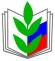 ПРОФСОЮЗ РАБОТНИКОВ НАРОДНОГО ОБРАЗОВАНИЯ И НАУКИ РФ (ОБЩЕРОССИЙСКИЙ ПРОФСОЮЗ ОБРАЗОВАНИЯ)ОКТЯБРЬСКАЯ РАЙОННАЯ ОРГАНИЗАЦИЯОМСКОЙ ОБЛАСТНОЙ ОРГАНИЗАЦИИ644021, г. Омск, ул. Л. Чайкиной. 1. тел./факс 36-65-72E-mail: raykom-35@yandex.ruПубличный отчет о деятельности Октябрьской районной организации Профсоюза работников народного образования и науки РФ г. Омска за 2016 г.Основные мероприятия районной организации Профсоюза на 2016 год разработаны в соответствии с уставными целями и Программой развития деятельности профессионального союза работников народного образования и науки Российской Федерации на 2015-2020 годы, которые были призваны способствовать:реализации решений ХХ отчетно-выборной конференции Омской областной организации Профсоюза, ХХ отчетно-выборной конференции Октябрьской районной организации, VII Съезда Профсоюза отрасли, VII конференции ФОП, IХ съезда ФНПР;укреплению единства и повышению эффективности деятельности первичных профсоюзных организаций;усилению контроля за соблюдением трудового законодательства;развитию и совершенствованию практики заключения и исполнения условий коллективных договоров и соглашений;обобщению и распространению опыта по различным направлениям профсоюзной жизни, мотивации профсоюзного членства;обеспечению целенаправленной помощи председателям профсоюзных организаций учреждений отрасли через регулярное информирование организаций посредством электронной почты; выпуск информационных сборников, справочников, экспресс–информаций, настольных книг, организацию подписки на газеты «Мой Профсоюз» и «Позиция»;совершенствованию эффективности системы проводимых семинаров для профактива и председателей профорганизаций;обеспечения контроля за соблюдением уставных требований по уплате членских профсоюзных взносов;взаимодействию с законодательными и исполнительными органами власти всех уровней;совершенствованию совместной работы администрации и профкома по созданию здорового психологического микроклимата в коллективе;участию в коллективных действиях профсоюзов;усилению контроля за постановкой информационной работы в первичных профсоюзных организациях;обеспечению контроля за использованием положений отраслевой системы оплаты труда, оказанию практической помощи в создании надлежащих условий труда, быта и отдыха педагогов;развитию творческого и профессионального потенциала молодых специалистов;повышению активности первичных профсоюзных организаций в работе по мотивации профсоюзного членства;содействию формирования здорового образа жизни;развитию физической культуры, проведению спортивных праздников, соревнований, спартакиад, организации «Дней здоровья» и других оздоровительных мероприятий;оздоровлению работников образования и их детей;развитию самодеятельного творчества, стимулирования общественной деятельности профсоюзных активистов, выявления и распространения опыта творчески работающих профсоюзных организаций и их лидеров.Краткая характеристика районной организации профсоюза в 2016 годуВсего первичных профсоюзных организаций (ППО) 68, из них в:- общеобразовательных школах - 28;- дошкольных образовательных организациях - 35;- организациях дополнительного образования – 5.Членов профсоюза – 2988 чел., что составляет 81,3% от общего числа работающих.Процент охвата профсоюзным членством в образовательных организациях ОАО выглядит следующим образом:- Низкий процент в школах №№ 27, 56, 141, 142, СДЮСШОР «Иртыш», детском доме № 3, детских садах №№ 11, 66, 400.- Невысокий уровень профсоюзного членства в школах №№ 72, 138, школе-интернате № 15, ДЮТ им. Гагарина, детских садах №№ 130, 194.- Снижение профсоюзного членства отмечено в школе № 31, СКШ № 18.- На уровне среднего районного профчленства в ППО лицея № 25, школы № 73, АШДС № 76, детских садах №№ 40, 101, 210, 259, ОблДЮСАШ.- От 85% и выше в ППО школы №2, лицее «БИТ», школе-интернате № 5, СКШ № 18, АШДС № 301.Президиум РК профсоюза выражает благодарность руководителям и профактиву 15 образовательных организаций, где на протяжении ряда лет сохраняется 100% профсоюзное членство. Это ППО школ №№41, 134, ДЮСШ №11, детских садов №№ 23, 26, 38, 92, 238, 278, 281, 311, 330, 356, 365, 368, а также руководителям и профактиву ППО школы № 40 и детского сада № 304, где профсоюзное членство составляет 98%. Необходимо отметить большую работу по мотивации профсоюзного членства руководителей и профактива школ №№ 31, 45, 89, 118, гимназии № 88, РДТ, детских садах №№ 13, 32, 131, 236, 262,306, в которых сохраняется 90% профсоюзное членство.Стабильность профсоюзного членства районной организации сегодня обеспечивают 49 профсоюзных организаций, имеющих профсоюзное членство 
от 80 до 100%. Именно в этих организациях руководители и профактив понимают, что профсоюз – это единственная на сегодняшний день организация, способная представлять и защищать социально-трудовые права 
и профессиональные интересы членов профсоюза.Благодаря этим первичным организациям профчленство в районе выше областного показателя. Эффективная совместная работа администрации 
и профкома, направленная на объединение членов профорганизации, способствует укреплению и стабилизации коллектива, реализации в практической деятельности принципа государственно-общественного управления.Именно в этих коллективах, где высок авторитет руководителя, председателя ППО, члена РК профсоюза сложилась практика успешного социального партнерства и сформировался здоровый психологический микроклимат.Мы с вами находимся в эпицентре кризиса – соответственно дополнительных средств нам с вами ждать не приходится.Для того, чтобы профсоюзный бюджет был по-прежнему ощутим
и вы могли на него опираться, планируя свои мероприятия, необходимо добиваться максимального профсоюзного членства.Извечные вопросы о том, что дает профсоюз, уже себя изжили… Предложите коллегам пойти поработать в частные (коммерческие) учебные заведения. Разница громадная… А наш ПРОФСОЮЗ – это социальная страховка и гарантия трудовых прав.Не могу обойти вниманием ещё один внутрисоюзный вопрос – использование профсоюзных взносов при проведении коллективных мероприятий на работников, не являющихся членами профсоюза.Непонятно почему, профактив отдельных ППО не занимает принципиальную позицию в отношении не членов профсоюза, приглашая их на всевозможные мероприятия, проводимые в коллективе на членские профсоюзные взносы: фуршетный стол, подарки, концертная программа, поздравления, выезд за город и пр. Всё имеет цену, в данном случае – «профсоюзную». Грамотно поступают в тех ППО, где профком, просчитав расходы на каждого участника того или иного мероприятия, не препятствует участию не членов профсоюза в любых мероприятиях, но за их собственные деньги.Членские профсоюзные взносы могут быть израсходованы только на членов профсоюза и это не обсуждается.***В 2016 году РК большое внимание уделял вопросам заработной платы работников образовательных учреждений, ее повышению.Правовые отношения в области оплаты труда находятся под постоянным контролем со стороны отраслевого профсоюза.В сравнении с субъектами РФ и Сибирского федерального округа по показателям среднемесячной номинальной начисленной заработной платы педагогических работников, Омская область в рейтинге субъектов РФ «опустилась вниз» на 10 место по дополнительному образованию, на 6 место по дошкольному образованию, и повысила рейтинг на 2 места по общему образованию.Согласно мониторинга по оплате труда работников образовательных организаций по итогам 9 месяцев 2016 года наблюдается снижение уровня средней заработной платы педработников общего образования и учреждений дополнительного образования, а небольшое увеличение отмечено 
у педагогических работников дошкольных учреждений.По-прежнему, повышение средней заработной платы педработников достигается за счет интенсификации труда, что приводит к увеличению недельной нагрузки, а это ведет к психологическому, физическому выгоранию и, несомненно, к снижению качества работы педагога.По итогам мониторинга, проведённого профсоюзами, в адрес Министерства образования Омской области, департамента образования города Омска направлены обращения о необходимости принятия мер по обеспечению достойного уровня заработной платы. В своем обращении профсоюзы особое внимание обратили на то, что следует избегать мер, направленных на оптимизацию, сокращение штатного расписания.Предмет постоянного внимания профсоюзов – структура заработной платы бюджетников. Она включает в себя оклад, компенсационные и стимулирующие выплаты. Сегодня всем понятно, что в связи с уменьшением доходной части бюджета, в первую очередь, уменьшается стимулирующая часть. 
Доля стимулирующих выплат сходит «на нет». Именно поэтому у нас и появилась стойкая тенденция к снижению заработной платы.Уже не первый год отраслевой Профсоюз требует установления гарантированных базовых ставок и окладов не зависимо от места проживания работающих в образовании.Профсоюзы отрасли всех уровней ставят вопрос об индексации заработной платы, которая в нарушение ст. 134 ТК РФ не проводится несколько лет, несмотря на рост потребительских цен на товары и услуги. О необходимости индексации заработной платы райкомы профсоюза города Омска направили письма депутату Государственной Думы Смолину О.Н., губернатору Омской области Назарову В.И. и в Законодательное собрание Омской области.Выполнение указов президента - необходимость отчитываться перед центром о средней заработной плате педагогов - стало сегодня главным в региональной и муниципальной политике.Однако, вся ответственность за результат и за его достижение сегодня неправомерно переложена на руководителя образовательного учреждения. Ситуация, которая сложилась в области заработной платы работников образования – это ловушка, из которой необходимо срочно искать выход.Ориентиром для оплаты труда работников из категории учебно-вспомогательного персонала является МРОТ, размер которого с 01.07.16 г. установлен в размере 7500 руб. + 15% = 8625 рублей.Сложилась порочная практика, когда соблюдение трудового законодательства (ст. 133 ТК РФ), соответствующих правительственных постановлений, регионального Соглашения не обеспечено своевременным дополнительным в полном объеме финансированием. В связи с этим, очередное увеличение МРОТ с 01.07.2016 г. учреждения образования решили за счет внутренних резервов фонда оплаты труда самого образовательного учреждения.Надо отметить, что ни одно учреждение «не позволило» нарушить законодательство, но только сами руководители, их заместители, бухгалтеры лично на себе ощутили отсутствие дополнительного финансирования. Очередное увеличение МРОТ ожидается в июле 2017 г.Профсоюзы направили письмо Губернатору Омской области, депутатам Законодательного Собрания Омской области о необходимости своевременного дополнительного финансирования на эти цели.***Год правовой культуры, объявленный в 2016 году, предполагал предупреждение в образовательных организациях возможных нарушений ТК РФ, отраслевых Соглашений, поэтому райком Профсоюза в полном объеме обеспечивал профсоюзные организации письмами, рекомендациями, нормативными документами, разъяснениями, экспресс-информациями Министерства образования РФ, Центрального Совета отраслевого профсоюза.В рамках Года правовой культуры в марте 2016 г. профсоюзы провели тематическую проверку по соблюдению трудового законодательства в учреждениях образования.Основной целью проведения этой проверки было выявление, предупреждение и устранение нарушений трудового права при заключении и изменении трудовых договоров с работниками.Имеют место факты, когда при заключении трудового договора с конкретным работником используется «болванка- рекомендация» стандартной формы трудового договора, в котором много пустых (незаполненных) пунктов, что противоречит ст. 57 ТК РФ.Из содержания подавляющего большинства трудовых договоров не представляется возможным выявить конкретное соотношение постоянной и переменной частей заработной платы. В первую очередь это связано с тем, что в трудовых договорах работников вместо конкретных видов и размеров стимулирующих выплат, указываются положения коллективного договора, локальных нормативных актов образовательной организации, в которых предусмотрены показатели и критерии оценки эффективности труда для определения размеров и условий установления стимулирующих выплат.Достаточно распространенным нарушением трудового законодательства, зафиксированным в ходе проверки, является включение в трудовой договор размеров стимулирующих выплат в баллах, что не позволяет определить их конкретные размеры.Если же конкретные показатели, критерии, условия, размеры стимулирующих выплат вносятся в трудовой договор с работником, то в случае отмены каких-либо неэффективных, с точки зрения руководителя, видов стимулирующих выплат, в трудовой договор необходимо вносить изменения, для этого работник должен быть предупрежден в соответствии со ст. 74 Трудового кодекса РФ, об изменениях определенных сторонами условий трудового договора не менее чем за два месяца до их изменения и запрашивать его согласие на продолжение трудовых отношений в новых изменившихся условиях. В случае несоблюдения указанного порядка отмена стимулирующих выплат рассматривается как незаконное лишение работника части заработной платы, на что отраслевой Профсоюз неоднократно обращал внимание Минтруда России при подготовке проекта Распоряжения № 2190-р.Проверка показала, что трудовые договоры работников проверенных образовательных организаций содержат условия, снижающие уровень прав и гарантий работников, установленных трудовым законодательством, коллективными договорами, соглашениями. При этом наибольшее количество нарушений связано с регулированием рабочего времени, норм труда педагогических работников, в частности, нарушение прав педагогических работников на сокращенную продолжительность рабочего времени в зависимости от занимаемой должности и особенностей труда педагогического работника.В ходе проверки имели место нарушения, связанные с несоответствием трудовому законодательству наименования должностей работников в трудовых договорах, приказах о приеме на работу, трудовых книжках, что отрицательно влияет на реализацию права педагогических работников на досрочное назначение пенсии, права на сокращенную продолжительность рабочего времени, а также права на отпуск. Наличие указанных нарушений свидетельствует о том, что работодатели не используют в своей деятельности Номенклатуру должностей педагогических работников организаций, осуществляющих образовательную деятельность, должностей руководителей образовательных организаций, утвержденную постановлением Правительства РФ от 08.08.2013 г. № 678.Анализ трудовых договоров, положения которых содержат условия, снижающие трудовые права и гарантии работников образовательных учреждений, показывает их разнородный характер и свидетельствует 
о необходимости разработки рекомендаций по его оформлению по каждой должности в соответствии со штатным расписанием образовательного учреждения. Это задача Министерства образования и отраслевого Профсоюза на ближайшее время.Необходимо системное обучение руководителей образовательных организаций по вопросам трудового законодательства, поскольку недостаточность правовых знаний непосредственно влияет на качество трудовых договоров, а, следовательно, на степень защищенности работников в трудовых правоотношениях.Основной целью Года правовой культуры было повышение правовой грамотности как профактива, так и руководителей учреждений образования.На курсах для внештатных правовых инспекторов через Учебно-методический центр Федерации Омских профсоюзов из учреждений образования ОАО обучено 13 человек. Правовые вопросы освещались на семинарах, совещаниях, проведенных 
в областной и районной организациях профсоюза.В 2016 году РК профсоюза большое внимание уделял вопросу соблюдения трудового законодательства и отраслевых Соглашений между областным комитетом Профсоюза и Министерством образования Омской области 
и департаментом образования города в части соблюдения порядка получения мотивированного мнения профкома в письменной форме по проекту локального нормативного акта об установлении стимулирующих выплат, доплат и надбавок.В целях предупреждения и недопущения нарушений во все образовательные учреждения РК профсоюза направил рекомендации 
по соблюдению порядка распределения стимулирующих выплат.Вопрос регулирования рабочего времени педагогических работников время от времени возникает в учительской среде, несмотря на принятое Министерством образования РФ нормативных актов и дополнительных разъяснений по этому вопросу. Поэтому в феврале 2016 года райком профсоюза направил 
в учреждения методический материал «Регулирование рабочего времени педагогических работников. Недопустимость применения к учителям продолжительности рабочего времени, составляющей 36 часов в неделю».Серьезная проблема сегодня - методика проведения спецоценки условий труда (СОУТ). Так, например, в некоторых учреждениях по результатам проверок по СОУТ рекомендовано отменить медработникам дошкольных учреждений дополнительный отпуск, а также снизить или отменить доплаты за работу во вредных условиях.Райком профсоюза, не согласный с такими рекомендациями, направил 
в учреждения образования совместные разъяснения Министерства образования РФ и письмо ЦС отраслевого профсоюза о недопустимости лишения медицинских работников дополнительного отпуска, а также отмены или снижения компенсационных доплат.Райкомы профсоюза города направили обращение на имя депутата Государственной Думы Смолина О.Н. о необходимости изменения методики при проведении СОУТ, т. к. снижение или снятие выплат компенсационного характера за работу во вредных условиях труда происходит без фактического изменения этих условий.Задача РК профсоюза – обеспечить профилактический эффект правозащитной работы, используя на регулярной основе информационную, разъяснительную работу с профактивом и руководителями образовательных организаций.Например, накладывая дисциплинарное взыскание на работника, руководитель должен быть уверенным в законности своих действий, а также учитывать соразмерность наказания с тяжестью проступка, а тем более, если 
он вообще был совершен.Так, правовая инспекция Федерации Омских профсоюзов, по жалобе члена профсоюза одного из учреждений округа на неправомерность наложения руководителем дисциплинарного взыскания, по итогам проверки вынесла в адрес руководителя представление об устранении нарушений законодательства о труде и дисциплинарное взыскание с члена профсоюза было снято.Огромный пласт в нашей работе – правовая защита работников образования, где счет экономической целесообразности идет на миллионы рублей. И успешная деятельность районной организации Профсоюза зависит от степени защиты трудовых прав, социально-экономических и профессиональных интересов работников образования.***РК профсоюза обращает особое внимание на вопросы защиты прав членов профсоюза на безопасные и здоровые условия труда.Как показывает анализ, деятельность районной организации Профсоюза в части обеспечения гарантий права работников, соответствующих требованиям охраны труда, подтверждается планами, в которых на 2016 год предусмотрено:Обеспечение профкомов методической литературой, экспресс-информациями областной организации Профсоюза;Методическая помощь в проведении «Всемирного дня охраны труда»;Проведение тематических и комплексных проверок;Организация обучения уполномоченных и членов комиссий по охране труда, руководителей и их представителей;Выполнение раздела «Охрана труда» в коллективных договорах;Участие в работе комиссии по приему организаций образования к новому 2016/2017 учебному году.По инициативе Международной организации труда 28 апреля была проведена международная акция по развитию идеи безопасного и достойного труда. Многие профсоюзные организации округа, присоединившись к данной акции, с 18 апреля по 28 апреля 2016 г. провели различные мероприятия (профсоюзные собрания, мини-тренинги, семинары, лекции, смотры кабинетов, выставки, конкурсы, оформили стенгазеты, обновили уголки по охране труда, проверили документацию по охране труда, провели анкетирование среди работников, заключили договоры с Центром охраны труда на проведение СОУТ и др.) под девизом: «Стресс на рабочем месте: коллективный вызов».Неформально, по-деловому, с интересными творческими находками тематические мероприятия провели во многих организациях.РК профсоюза объявил конкурс среди профсоюзных организаций 
на лучший отчет по проведению Всемирного дня охраны труда, по итогам которого победителями признаны:1 место - лицей №25, СОШ №142, д/сады №№13, 131, 361, 76;2 место – гимназия №43, РДТ;3 место – СОШ №45, д/сад №66.Победители конкурса награждены Почетными грамотами РК профсоюза 
и денежными премиями:В газете «Позиция» по итогам мероприятий, проведенных в учреждениях образования ОАО в рамках «Всемирного дня охраны труда», опубликована статья.Выполняя постановление президиума областной организации Профсоюза «О проведении тематического контроля по обеспечению персонала образовательных организаций средствами индивидуальной защиты 
и обеззараживающими средствами в соответствии с установленными нормами 
за счет средств работодателя», райком профсоюза во все образовательные учреждения для оказания методической помощи уполномоченным по охране труда направил Экспресс-информацию № 59/2016 г.Кроме того, реальную помощь профактиву образовательных учреждений округа в проведении тематической проверки оказала внештатный технический инспектор РК по охране труда Новикова О.Ф.В октябре 2016 года президиум РК заслушал информацию Новиковой О.Ф. «О результатах проверки выдачи средств индивидуальной защиты в учреждениях образования».Наиболее часто встречающиеся нарушения: отсутствуют карточки учета на выдачу средств индивидуальной защиты и смывающих средств; работники не обеспечены средствами защиты в полном объеме, а также не соблюдаются сроки (периодичность) выдачи работникам СИЗ и др.В октябре 2016 года по итогам приемки учреждений к новому 2016/2017 учебному году и тематической проверки по обеспечению работников средствами индивидуальной защиты, смывающими и обеззараживающими средствами проведен семинар-совещание «Роль руководителя в обеспечении безопасных условий труда», в котором приняли участие специалист по охране труда департамента образования Шилова Н.С. и технический инспектор труда Омского областного комитета Профсоюза Смирнов В.В.Несмотря на большую работу, проведенную в округе по охране труда, при проведении окружного спортивного мероприятия «Веселые старты» зафиксирован случай производственного травматизма. По данному факту проведено расследование, приняты меры по профилактике производственного травматизма.С целью повышения правовой грамотности уполномоченных по ОТ для дальнейшего применения ими полученных знаний в работе по осуществлению общественного контроля проводится большая работа по организации обучения 
в области охраны труда через УМЦ ФОП.Одно из главных направлений деятельности РК – контроль за прохождением работниками образования обязательных медицинских осмотров. К сожалению, в условиях недостаточного бюджетного финансирования мероприятий по охране труда, проблема прохождения медосмотров на бесплатных условиях требует постоянного внимания, чтобы не допустить случаев проведения медосмотров за счет средств работников.Наш отраслевой профсоюз уделяет серьезное внимание решению вопросов, связанных с организацией и проведением СОУТ. Подготовлены методические материалы, на семинарах-совещаниях с председателями ППО систематически рассматриваются проблемы по данной тематике.***Информационная работа в районной организации профсоюза в 2016 году, направленная на эффективность и результативность, совершенствование форм информационного обеспечения первичных профсоюзных организаций, осуществлялась по различным направлениям, в том числе:Организация подписки на профсоюзные издания: «Мой профсоюз», «Позиция». Все первичные профсоюзные организация подписаны на газеты. По инициативе РК профсоюза в газете «Позиция» опубликованы материалы:старшего воспитателя детского сада № 262 Грицфельд Г. «О чудесном человеке», коллеге - воспитателе Краузиной З.Ю.;об итогах Всемирного дня охраны труда в учреждениях образования ОАО;о Молодежном Совете ОАО, его руководителе Алексеевой Я.В.;об итогах окружного фестиваля «Таланты земли сибирской»;об участии ППО детского сада № 262 в конкурсе «Новогоднее оформление».Размещение различных нормативно-правовых документов, публикация информационных материалов о проведении мероприятий, пропаганда передового опыта;Все первички в 2016 году получили экспресс-информационные сборники, методические пособия, например: «Об утверждении Порядка предоставления педагогическим работникам организаций, осуществляющих образовательную деятельность, длительного отпуска сроком до одного года»;«Рабочее время учителя: в чем проблема?»;«Режим рабочего времени и времени отдыха педагогических и иных работников организаций, осуществляющих образовательную деятельность»;«Положение о ведомственных наградах Министерства образования и науки РФ»;«Определение Верховного суда РФ о районном коэффициенте»;«О рекомендациях по сокращению и устранению избыточной отчетности учителей»;«Делопроизводство в ППО»;«Памятка молодому специалисту»;«О финансовом обеспечении дополнительного образования работников» и др.Размещение в электронном варианте публикаций информационных материалов о проведенных окружных мероприятиях.По всем вопросам внутрисоюзной деятельности первичные профсоюзные организации оперативно получают необходимую информацию по электронной почте «Октябрьский РК информирует»:№1 «Итоги встречи молодежного совета», №2 «Итоги проведения окружного спортивного праздника     работников образования ОАО», №3 «Мы учим и учимся», №4 «Итоги Международного дня охраны труда», №5 «Итоги оздоровления в с/п Оптимист за 1 квартал 2016 г.», №6 «Итоги фестиваля «Таланты земли сибирской», №7 «Итоги конкурса «Литературный ковчег», №8 «Итоги осеннего легкоатлетического кросса».Важная составляющая информационной работы - различные по тематике, значению и назначению семинары – совещания, которые ежемесячно проводятся с председателями профсоюзных организаций на базе Обкома и райкома профсоюза.Обучение председателей профорганизаций вносит положительный вклад 
в развитие и совершенствование деятельности как первичной профсоюзной организации, так и всей районной организации в целом. Разнообразная тематика занятий помогает председателям первичек повышать свой профессиональный уровень в области трудового права, понимать особенности работы по мотивации профсоюзного членства, формах и методах информационной работы, организации работы по делопроизводству, охране труда, особенностях аттестации педагогических работников, заключении трудовых договоров и др. Как руководитель районной организации, понимая важность и необходимость тематических, организационных, координационных совещаний-семинаров, придаю большое значение вопросу их посещения председателями профсоюзных организаций.Приведу примеры участия председателей профкомов в шести занятиях за период с сентября по декабрь 2016 г.:6 занятий: школы №№138, 142, д/сады №№26, 101, 131, 210, 365, 368, 400;5 занятий: школы №№27, 31, 39, 43, 45, 70, 72, 118, 141, РДТ, ДЮТ, детские сады №№ 8, 11, 23, 32, 361, 358, 356, 330, 301, 304, 32, 235, 259, 262, 278, 281;4 занятия: школы №№2, 73, 124, 134, гимназия № 88, лицеи БИТ, №25, интернат №15, школа №18, детские сады №№ 13, 38, 66, 92, 194, 238, 246, 306, 311, АШДС 76;3 занятия: школы №№41, 56, 58, 89, детские сады №№ 130, 214;2 занятия: школа №40, интернат №5, детский дом № 3, детский сад № 236;1 занятие: ДЮСШОР №11, ДЮСШ №14, ОблДЮСАШ, детский сад № 40.Участие в совещаниях, семинарах – это, прежде всего, оперативное получение информации, возможность задать вопросы, получить ответы. Все это должно помогать председателю профкома в практической работе с членами первичных организаций профсоюза.В августе 2016 г. РК профсоюза рекомендовал председателям профсоюзных организаций принять активное участие в августовском педагогическом совете 
и предложена тема «Роль профсоюзной организации в формировании новых механизмов общественного влияния на развитие кадрового потенциала». Творчески и ответственно к участию в работе педсовета подошла председатель гимназии № 88 Каргаполова Т.В., опытный профсоюзный руководитель. Активно участвовали в августовском педсовете председатели первичек лицеев БИТ и № 25, школ №№27, 31, 45, 118, 142, детских садов №№ 13, 26. 32, 131, 235, 259, 365.Уверена, что форма активного участия лидера первичной профсоюзной организации в августовских педсоветах будет продолжена и в 2017 году. И эта форма будет использована как информационное направление в работе первички.Большое внимание райком профсоюза уделял внутрисоюзной работе профсоюзных организаций, составной частью которых является делопроизводство.В начале учебного года для председателей проведен семинар «Делопроизводство ППО». Все первички своевременно обеспечивались экспресс-информациями, методическими разработками по этой тематике. Обком профсоюза планово проверил состояние «Делопроизводства
в районной организации профсоюза» и по итогам проверки Октябрьский райком получил хорошую оценку.Достойный вклад в положительную оценку РК профсоюза внесли председатели ППО школ №39 (Кузьменко Е.П.), № 73 (Барадулина О.О.), гимназии №88 (Каргаполова Т.В.), детских садов №13 (Дриго Т.М.), №23 (Придчина С.И.), которые на базе своих профсоюзных организаций поделились 
с проверяющими опытом работы по данному вопросу.Райком профсоюза большое внимание уделяет индивидуальной работе 
с председателями ППО.Еженедельно по понедельникам двери райкома профсоюза открыты для консультаций, оказания методической помощи по всем направлениям внутрисоюзной работы.В практику совместной работы активно внедрился электронный формат информирования ППО, а также сформирован методический блок «В помощь председателю профсоюзной организации».В своей работе с председателями использую анкетирование, ответы на вопросы, что помогает увидеть и выявить общие проблемы. Так, например, именно итоги очередного анкетирования рассказали о невыполнении некоторыми руководителями образовательных организаций п.п. 4.1.3; 4.2.4. Соглашения между департаментом образования и Обкомом профсоюза.  Вопрос рассмотрен в департаменте образования на очередном совместном заседании комиссии, членом которой я являюсь, как председатель РК профсоюза. По инициативе Октябрьского РК разработаны рекомендации по соблюдению порядка распределения стимулирующих выплат в части соблюдения п. п. 4.1.3., 4.2.4.Соглашения между департаментом образования и Обкомом профсоюза. Также по итогам анкетирования среди председателей ППО профсоюзная сторона взяла на контроль выполнение п. п. 8.3.3. и 8.3.4. данного Соглашения.На сегодняшний день профсоюзы, проделав определенную работу в этом направлении, практически добились их выполнения.***Участие первичных профсоюзных организаций в конкурсахВ декабре 2016 г. по инициативе РК профсоюза, при поддержке окружной администрации прошел смотр-конкурс на лучшее новогоднее оформление учреждений дошкольного образования, в котором приняли участие 10 учреждений. В итоге получилось интересное дело в рамках социального партнерства, в котором просматривается успешное сотрудничество профсоюза и Октябрьской окружной администрации.Победители конкурса получили дипломы из рук главы администрации Октябрьского округа Пенкина М.А. и ценные призы от районной профсоюзной организации.Доброй традицией стало участие педагогов, членов профсоюза нашего округа, в различных конкурсах профессионального мастерства. Так, например, Скребцова И.С., заместитель директора Дома детского творчества ОАО, получила сертификат Омской областной организации за участие в муниципальном этапе Всероссийского конкурса «Лидер в образовании».В апреле 2016 г. состоялся 20-й юбилейный городской профессиональный конкурс молодых педагогов «Открытие», в котором учитель английского языка школы № 73 Соколова Д.В. стала лауреатом.Призером конкурса «Учитель года» стала учитель начальных классов школы №2 Иванова Н.В.В ноябре 2016 г. призерами городского конкурса «Сердце отдаю детям» стали педагог дополнительного образования РДТ ОАО Волкова И.Н., и учитель-логопед детского сада № 400 Репина С.В., а воспитатель детского сада №400 Хазова Н.Д. заняла IVместо в конкурсе «Солнечный круг».В областном конкурсе «Школа для всех» социальный педагог Сачкова Т.В. и учитель-дефектолог АШДС № 76 Трифан Е.В. заняли соответственно 4 и 5 места.***Профсоюзы уделяют особое внимание развитию и подготовке профсоюзных кадров актива.Обучение на базе Омского центра профсоюзного образования ТОО ФОП направлено на реализацию решений VIIIсъезда ФНПР, VI отчетно-выборной конференции ФОП, выборных конференций отраслевого профсоюза.Тематика занятий отражает широкий круг проблем, связанных с многообразной деятельностью профсоюзов: защита трудовых прав, социальное партнерство, охрана труда и пр.В учебном процессе используются современные ТСО и оргтехника, мультимедийная, свето-проекционная аппаратура.Обучение профсоюзного актива проводится за счет ФОП, а руководителей образовательных организаций – членов профсоюза, по льготной цене.***В 2016 году курсовую переподготовку прошли 10 категорий работников образования ОАО, в т.ч.: Уже стало традицией проведение в округе открытых обучающих профсоюзных мероприятий. Для этой цели создан «профсоюзный всеобуч» в рамках Школы профсоюзного актива. Понимая, что успех дела прежде всего зависит от уровня компетентности, подготовленности профактива, райком профсоюза активно привлекает к обучению вновь избранных председателей первичных организаций, опытных профсоюзных лидеров, готовых поделиться опытом своей работы со своими коллегами.Так, в очередной раз «профсоюзный всеобуч» распахнул свои двери и пригласил на очередное занятие в КОУ Омской области «Адаптивная школа-интернат №15» председателей профкомов, имеющих небольшой стаж профсоюзной работы. Опытом работы профсоюзной организации делилась председатель профкома Рыбина С.А., которая руководит первичной профсоюзной организацией более 10 лет.На этом обучающем заседании профкома рассмотрены актуальные вопросы, проблемы внутрисоюзной деятельности, вызвавшие заинтересованное обсуждение, обмен мнениями присутствующих.***Райком профсоюза в 2016 году уделял большое внимание развитию социального партнерства в образовательных организациях Октябрьского округа, основой которого являются Соглашения между Омским обкомом Профсоюза работников народного образования и науки и департаментом образования Администрации города Омска на 2015-2017 гг. и Омским обкомом Профсоюза работников народного образования и науки и Министерством образования Омской области на 2015-2018 гг.В сложившейся системе социального партнерства главная цель - обеспечение защиты прав и законных интересов работников организаций в сфере образования и поддержание социальной стабильности в образовательных организациях.Районный комитет Профсоюза оказывает методическую и правовую помощь первичным профорганизациям: проводятся консультации для руководителей и профсоюзного актива по заключению коллективного договора в соответствии со статьями 40 - 51 ТК РФ;8 вновь избранных председателей профкомов были направлены на обучения по заключению коллективного договора в УМЦ ФОП;во все ППО направлен макет коллективного договора, разработанный ЦС отраслевого профсоюза;все первички обеспечены печатными материалами отраслевых Соглашений.В рамках социального партнерства райком профсоюза и учреждения образования работают в тесном контакте с Управлением Министерства труда и социального развития по ОАО г. Омска.Одной из главных задач райкома профсоюза является контроль за сроками действия коллективных договоров образовательных организаций. В практику райкома профсоюза вошло предупреждение руководителей и председателей профкома о необходимости своевременного пролонгирования коллективного договора. Как положительный факт можно отметить, что сегодня все учреждения образования, состоящие на профучете, имеют коллективные договоры.В практику первичных профорганизаций вошло своевременное внесение изменений и дополнений, связанных, например, с изменением срока выплаты заработной платы, вопросами аттестации педагогических кадров и др. в разделы коллективного договора. Райком профсоюза и Министерство труда социального развития округа серьезное внимание уделяют вопросам контроля за выполнением коллективного договора сторонами социального партнерства. В учреждениях образования округа сложилась и развивается система отчета руководителей по выполнению администрацией разделов коллективного договора.Однако, в нарушение статей 39-42 ТК РФ, не во всех организациях приказом руководителя созданы комиссии на паритетных началах. Нередко, информирование коллектива о выполнении разделов КД осуществляется формально.В 2016 году РК профсоюза большое внимание уделял вопросу соблюдения трудового законодательства и отраслевых Соглашений в части соблюдения порядка получения мотивированного мнения профкома в письменной форме по проекту локального нормативного акта об установлении стимулирующих выплат, доплат и надбавок.В целях предупреждения и недопущения нарушений этого вопроса во все образовательные учреждения направлены разработанные райкомом профсоюза рекомендации по соблюдению порядка распределения стимулирующих выплат.Серьезную озабоченность РК профсоюза вызывает сегодня соблюдение ТК РФ, связанного с разделом «Охрана труда», например, в части обеспечения работников учреждений образования средствами индивидуальной защиты из-за недостаточного финансирования учреждения образования.Сегодня в профорганизациях появились новые проблемы, вызванные новой методикой проведения специальной оценки условий труда, из-за чего появилась проблема «сохранения доплат за работу во вредных и неблагоприятных условиях труда».К сожалению, эффективность действующих КД недостаточно высока. Одна из причин - недостаточная информированность коллективов о сущности КД, а также отсутствие финансовой возможности в образовательных организациях «прописать» дополнительные гарантии, улучшающие положение работающих.***Молодежная политика является ответственным направлением внутрисоюзной деятельности районной организации, главная задача которой - это создание условий для их психологической, профессиональной адаптации.На протяжении 10 лет областная организация профсоюза совместно с Департаментом образования организует обучение молодых специалистов основам трудового законодательства.В 2016 году 30 молодых специалистов ОАО ежемесячно получали квалифицированные разъяснения, консультации по вопросам трудового права:-Порядок приема на работу и увольнения.  Трудовой договор. Отраслевая система оплаты труда;-Мотивация профсоюзного членства. Адаптация молодого специалиста 
к труду.-Рабочее время. Время отдыха. Занятость педагогов в каникулярное время. Порядок предоставления отпусков;-Профессиональные стандарты педагога.Необходимо отметить, что во многих образовательных организациях созданы условия для профессиональной и психологической адаптации молодых педагогов.Внимание со стороны старших товарищей в лице администрации, профактива округа, города добавляет молодым уверенности в совершенствовании профессионального мастерства, правовых знаний, что помогает им более успешно решать назревшие вопросы в молодёжном педагогическом сообществе.В 2016 году одно из заседаний президиума РК профсоюза проведено на базе СОШ № 72. Вопрос «Обеспечение профессиональной, психологической адаптации, правовой и социальной защиты прав и интересов молодых педагогов в лицее «БИТ», СОШ № 72, РДТ ОАО» вызвал оживлённое обсуждение участников выездного заседания.Особый интерес вызвал опыт работы администрации и профкома лицея «БИТ» с молодыми педагогами. Содержательный доклад руководителя Окшиной Л.Н. убедил всех присутствующих в серьезном подходе к работе с молодыми педагогами в этом образовательном учреждении.Итоги участия молодых специалистов в конкурсах профессионального мастерства, их участие в общественной жизни отраслевого профсоюза – признание успешной работы администрации и профкома лицея «БИТ».В округе создан Молодёжный Совет, возглавляют который молодые педагоги Алексеева Яна, Емельянова Дарья (школа № 72), Винс Роман (РДТ ОАО).Создана страница Молодежного совета в социальной сети «В контакте» 
по адресу https://vk.com/mspoao. Непосредственное взаимодействие и обмен контактами позволяет молодым поддерживать общение не только в рамках встреч, но и оперативно решать профессиональные и социальные проблемы.Решением Молодёжного Совета на базе окружного Дома творчества детей создан Клуб молодых педагогов. Уже проведено два заседания. В соответствии с планом работы Молодежного Совета в феврале 2016 г. в Доме детского творчества округа состоялась встреча представителей молодых педагогов образовательных организаций. Участники – творческие педагоги с разным педагогическим стажем, спецификой работы.Цель данного мероприятия: знакомство членов Молодежного совета, обмен опытом в начале их профессионального пути, а также обсуждение актуальных проблем современного образования.Встреча прошла в дружеской неформальной обстановке. За чашкой чая обсудили проблемы молодых педагогов. Кроме того, формат мероприятия позволил наметить перспективы совместной работы, определить участие каждого из них в работе окружного Молодежного совета.В завершение встречи участники поделились своими талантами: Винс Роман оказался прекрасным конферансье, Садвакасова Мариям – талантливой певицей, Андиашвили Алексей – интересным исполнителем бардовских песен.Районная организация создала психологические, финансовые, условия для участия молодых педагогов в различных мероприятиях, проводимых молодежным отделом Федерации омских профсоюзов и Областной организацией профсоюзов. Так, в ноябре 2016 года на базе с/п «Оптимист» прошёл Профсоюзный форум молодых специалистов, в котором приняли участие педагоги Михаил Иоаниди (Лицей БИТ), Кошкарёв Степан (школа 72).В 2016 году члены Молодежного совета ОАО участвовали в выездном семинаре, организованном Молодежным комитетом Федерации Омских профсоюзов и по итогам конкурса «Лучший председатель Молодежного совета» Алексеева Яна вошла в десятку лучших.В августе 2016 году наши молодые педагоги достойно представлены 
на Августовской педагогической площадке, на которой представители Октябрьского Молодежного совета делились опытом работы, мыслями 
о проблемах молодежного педагогического сообщества, предложениями 
по вовлечению молодых в активную общественную работу на уровне города
и области.Молодые педагоги Октябрьского округа, имеющие активную гражданскую позицию, хорошие организаторские, лидерские качества, Иоаниди М. (лицей БИТ), Кошкарев С. (школа № 72) возглавляют Областной Совет молодых педагогов.Алексеева Яна представляет интересы молодых педагогов в составе областной комиссии по регулированию отраслевого Соглашения в сфере образования на 2016-2018 годы между Областным комитетом Профсоюза 
и Министерством образования Омской области.Отрадно, что 98% молодых специалистов, работающих в наших образовательных организациях, являются членами профсоюза.Однако потенциал молодых педагогов не был реализован в полном объеме и здесь я вижу несколько причин, главная из которых – это, безусловно, высокая учебная нагрузка молодых педагогов;определенная социальная пассивность молодежи.***Совет ветеранов педагогического труда, возглавляемый «Отличником народного просвещения» Шайдуровой М.С., в тесном контакте работает с РК профсоюза. Главное в работе Совета – забота о людях и внимание к ним. Более тысячи . человек насчитывает ветеранская организация. Практически все учреждения образования, имея ответственных за работу с ветеранами, заботятся о своих бывших коллегах.Отношения педагога-пенсионера с коллективом, где прошла его трудовая жизнь, особая тема для разговора о внимании к этой категории наших ветеранов. Они активны, нужны своему родному коллективу.РК профсоюза с благодарностью принимает готовность наших ветеранов участвовать в работе комиссий, жюри, в различных мероприятиях, проводимых 
в округе.Ветераны – активные и благодарные зрители различных культурно-досуговых мероприятий. Они имели возможность посмотреть профессиональные выступления артистов Омского хора, заслуженной артистки РФ С. Бородиной, группы «Тарские ворота», спектакли театра «Галерка» и др. Ветераны принимают участие в общественно-политической жизни города и области, активно участвуя в выборах депутатов различных уровней, сборе подписей.Ветераны –талантливый народ. Своё мастерство они демонстрируют в выступлениях хора «Надежда», в смотрах художественной самодеятельности, на выставках «Искусству все возрасты покорны». Участвуют даже в спортивных мероприятиях.Члены Совета Зайцева В.Н. и Шайдурова М.С. входят в состав президиума РК профсоюза и наравне с другими членами президиума РК участвуют 
в подготовке вопросов для рассмотрения на заседаниях коллегиального органа.***Райком профсоюза уделяет большое внимание организации культурно-досуговой и спортивно-массовой работе в округе, как важному мотивационному фактору профсоюзного членства.В апреле 2016 г. по инициативе РК профсоюза на сцене районного Дома творчества прошел смотр самодеятельности «Таланты Земли сибирской» среди работников учреждений образования, посвящённый 300-летию города Омска.  Смотр активизировал творческий потенциал наших людей. В конкурсе приняли участие 150 человек из 21 профорганизации: лицеев БИТ и №25, школ №№27, 73, 134, 142, школы-интерната №15, гимназии №88, РДТ, д/садов №№ 11, 66, 101. 131, 194, 235, 238, 278, 281, 311, 330, АШДС № 76.На суд жюри представлено 60 ярких, запоминающихся номеров, большинство из которых сформировали программу праздничного концерта, посвящённого Дню матери, а в декабре 2016 года на базе Дома творчества Департамент образования совместно с городским советом ветеранов педтруда провёл встречу, на которой выступили наши артисты.Отрадно, что личное участие в конкурсе приняли председатели профсоюзных организаций детских садов №66 Нам И.А., №101 Захарова И.И., №131 Сайгакова С.В., № 238 Смагулова А.С., № 278 Первова М.Г., школы-интерната №15 Рыбина С.А., РДТ Кошукова Т.В.Райком профсоюза выразил благодарность профсоюзным организациям, принявшим участие в смотре-конкурсе, кружного мероприятия директору РДТ ОАО Плоцкой Ю.В. и председателю ППО РДТ ОАО Кошуковой Т.В.Все участники смотра получили сертификаты, почетные грамоты, дипломы и сладкие призы.По итогам смотра-конкурса в газете «Позиция» опубликована статья, авторами которой были руководитель детского сада № 131 Бойко Н.Н.
и председатель детского сада № 131 Сайгакова С.В.Концерты, организованные РК для членов профсоюза и членов их семейПо инициативе одного из руководителей дошкольных учреждений РК профсоюза установил контакты с турфирмой «Увлечен и я», через которую члены профсоюза побывали в Астане, Тобольске, селе Александровка Азовского района Омской области.Работа в этом направлении будет продолжена, поездки пользуются спросом среди членов профсоюза.Райком профсоюза среди многих направлений своей деятельности большое внимание уделяет спортивной работе. Спорт – в большой чести у членов профсоюза.Не располагая объектами социальной инфраструктуры, райком профсоюза решает вопрос оздоровления членов профсоюза через спортивные мероприятия, активно используя территорию ПКиО им. 30-летия ВЛКСМ, возможности самих учреждений образования (спортивные залы, площадки, бассейны). Спортивно-массовая комиссия районной организации благодарит руководителей, председателей ППО за содействие в подготовке, организации и проведении районных спортивных мероприятий. Все соревнования 2016 года были посвящены 300-летию города Омска.В очередной ежегодной спартакиаде, посвященной 300-летию города Омска приняли участие 568 работников из 42 ППО, в т. ч.: лицеи БИТ и №25, гимназии № 43, №88, школы №№2, 27, 31, 41, 45, 56, 58, 72, 73, 118, 134, 138, 141, 142, интернаты №№ 5 и 15, школа №18, РДТ, АШДС №76, детских садов №№ 8, 11, 23, 38, 101, 131, 194, 210, 214, 238, 259, 262, 278, 281, 311, 356, 365, 368, ОблДЮСАШ.В традиционных соревнованиях «Октябрьская лыжня» в феврале 2016 года приняли участие 119 человек из 28 ППО, в т. ч. лицея БИТ, гимназии №43, №88, школы №№ 2, 31, 41, 45, 56, 58, 118, 134, 138, 141, 142, 18, интернатов №5 и №15, детских садов №№ 8, 11, 23, 38, 131, 238, 262, 281, 311, 356, 365, АШДС 76.В октябре 2016 г. состоялся легкоатлетический кросс, в котором приняли участие 120 членов профсоюза из 22 первичных профсоюзных организаций: лицеев БИТ и № 25, гимназии № 43, СОШ №№ 45, 56, 70, 73, 134, 138, 142, школа №18, интерната № 15, АШДС № 76, детских садов №№ 8, 23, 38, 101, 131, 194, 210, 214, 259, 281, 311.По окончанию каждого вида соревнований участники получили сладкие призы, а победители были награждены дипломами и ценными подарками.Таблица участия профсоюзных организаций 
в спортивных мероприятиях в 2016 году***Должное внимание РК профсоюза уделял вопросу оздоровления членов профсоюза и членов их семей. Всего в 2016 г. было оздоровлено 310 человек, 
в том числе:Практически удовлетворена потребность членов профсоюза в лечении, оздоровлении и отдыхе.В целях сохранения эффективной социальной практики по оздоровлению, комитет Областной организации профсоюза в 2016 году вложил в оздоровление членов профсоюза, работников образования Омской области 4 млн. рублей, что позволило на льготных условиях оздоровить, в том числе, 62 педагога ОАО.Кроме этого, Омсккурорт реализует профсоюзные путевки в профсоюзные здравницы с 20% скидкой для членов профсоюза и членов их семей.По договоренности с администрацией комплекса «Ника» для членов профсоюза предоставляется 28% скидка и стоимость путевки с недельным проживанием, питанием и лечением с учетом скидки составляет 16500 руб.В течение 8 лет на базе школы № 142 в плавательном бассейне по льготной стоимости ежемесячно оздоравливаются 110 членов профсоюза.В практике райкома профсоюза – содействие членам профсоюза 
в обеспечении по медпоказаниям УЗИ, МРТ и другим видам медобследований на бесплатных условиях. Для этого активно используются возможности социального партнерства ЛПУ города и области.В 2016 году бесплатное обследование получили 65 человек.В поле зрения РК профсоюза содействие в решении вопросов детского санаторно-курортного лечения и загородного оздоровления.Ни одна заявка члена профсоюза не осталось без внимания, и все желающие получили путевки для оздоровления своих детей.***Информация о встречах, обращениях по социальным вопросам председателей райкомов профсоюза города Омска в органы исполнительной и законодательной власти в 2016 году.ноябрь 2015г. – обращение в прокуратуру города Омска и Государственную инспекцию труда Омской области по изменению сроков выплаты заработной платы; январь 2016- выступление в городском Совете на публичных слушаниях по вопросу «О внесении изменений в Решение городского Совета от 25.07.2007 № 45 «О правилах благоустройства, обеспечения чистоты и порядка на территории г. Омска»;3 и 19 февраля2016 - обращение к депутатам городского Совета по проблеме оплаты курсовой подготовки медсестер ДОУ;10 февраля 2016 - встреча с депутатами Законодательного собрания Омской области Шаповаловым Ю.В. и Половинко А.С. в рамках акции «Задай вопрос депутату»;19 марта 2016 - встреча с Мэром города Двораковским В.В. по проблемам: оплата курсовой подготовки работников образовательных учреждений (ГО и ЧС, охране труда, медработников и др.); необходимость доплат молодым специалистам; строительство жилья эконом-класса для бюджетников; о сокращении 10–метровой зоны прилежащей территории, закрепленной за образовательными учреждениями;29 марта 2016 г. - встреча с Министром образования ОО Канунниковым С.Н. по проблемам: оплата курсовой подготовки работников образовательных учреждений (ГО и ЧС, охране труда, медработников, помощников воспитателей и других низкооплачиваемых категорий работников); взаимодействие профсоюза и управленческих структур в образовании;4 апреля 2016 – обращение к депутатам Госдумы Шрейдеру В.Ф. и Смолину О.Н. по индексации пенсий работающим пенсионерам;1 июня 2016- встреча с депутатом Госдумы Смолиным О.Н. по дополнительному финансированию в связи с изменения МРОТ с 01.07.2016 года;30 июня 2016 – обращение к министру труда и социального развития Омской области по поводу включения в расчет средней заработной платы выплат компенсационного характера за классное руководство при определении должностных окладов директоров общеобразовательных учреждений;17 октябрь2016 – обращение к депутату Госдумы Смолину О.Н. по поводу высказываний телеведущего В. Соловьева об учителях;18 октября 2016 - обращение к Губернатору Омской области Назарову В.И., председателю Законодательного собрания Варнавскому В.А., депутату Государственной Думы Смолину О.Н. о необходимости индексации заработной платы работникам образования, увеличении выплаты за классное руководство;24 октября 2016 г. -  письменное обращение к депутатам Госдумы Смолину О.Н. по проблеме увеличения нагрузки педагогов в связи с введением электронного дневника и электронного журнала;24 октября 2016 – обращение к Смолину О.Н. с предложением вернуть систему распределения выпускников вузов, которые обучаются на бюджетных местах;8 ноября 2016 – обращение к депутату Госдумы Смолину О.Н. с предложением об изменении методики проведения СОУТ;1 декабря 2016 – обращение к председателю ФОП Моисеенко С.В. по проблеме летнего оздоровления детей работников образования в 2017 году.***Участие профактива ОАО в общественно-политических мероприятияхСбор подписей:В поддержку законодательной инициативы депутата Госдумы Шрейдера В.Ф. по внесению изменений в федеральное законодательство в части перераспределения налогов профсоюзными организациями округа собрано более 6700 подписей. Лидером в этой акции стала профорганизация д/с №368, где собрано 435 подписей. Более 100 подписей собрано в ППО лицея БИТ, гимназии №43, школ №№ 2, 41, 45,58, 89, 124, 138, 142, интерната №15, школы №18, АШДС 76, детских садов №№23, 38, 92, 101, 130, 194, 214, 238, 262, 278, 330, 356. С контрольной цифрой (100 подписей «справились» ППО: школа №118, детские сады №№ 26, 66, 131, 235, 304, 356, 400, АШДС 301.Под обращениями на имя депутата Госдумы Смолина О.Н., руководителя исполкома общероссийского народного фронта в Омской области 
Песцова С.А. по факту публичного оскорбления российского учительства собрано 1035 подписей.В акции не приняли участие профорганизации лицеев БИТ и №25, школ №№ 27, 40, 58, 70, 124, 134, гимназии №43, интернатов №№ 5, 15, школы №18. Детских садов №№ 13, 23, 32, 92, 101, 130, 214, 236, 238, 259, 278, 281, 301, 330, 356, 361, 368, 400, детского дома №3, ДЮТ. ***Одно из ответственных направлений внутрисоюзной деятельности районного комитета профсоюза – рассмотрение устных и письменных обращений членов профсоюза. В результате обращений даны консультации, оказано содействие в решении вопросов, связанных с соблюдением ТК РФ, а именно:О низком уровне оплаты труда обслуживающего персонала;Об увеличении доплаты за классное руководства;Об оплате больничного листа;О спецоценке условий труда;О досрочной педагогической пенсии;Об увольнении в нарушение ТК РФ;О низкой оплате труда учебно-вспомогательного и прочего персонала;О правомерности снятия доплат с молодых специалистов;Урегулирование конфликтной ситуации между руководителем и членами коллектива;Содействие в решении жилищных проблем (получение служебного жилья);О продолжительности рабочего времени в праздничные дни;Содействие в устройстве детей членов профсоюза в школу и дошкольные учреждения;О взрослом и детском оздоровлении;О проблемах летнего оздоровления детей в 2017 году;Содействие в прохождении взрослого и детского медицинского обследования;Содействие в прохождении медосмотра на льготных условиях для вновь поступающих на работу;Оплата за переработку на ЕГЭ;О продолжительности предпраздничных рабочих дней;О недостаточном финансировании увеличения МРОТ с июля 2017 года;О правомерности вынесения дисциплинарного взыскания;О несвоевременной выплате отпускных;О содействии в оформлении опекунства;Об оплате курсов повышения квалификации;О несоблюдении порядка выплат стимулирующего характера;Об аттестации на первую квалификационную категорию;О выплате двухнедельного пособия учителю – инвалиду;Содействие в сохранении штатного расписания в дошкольном образовательной организации;О проблемах нестабильной работы муниципального транспорта и сокращения маршруток;Оплата курсовой подготовки медработникам дошкольных учреждений.В интересах членов профсоюза решены 90% обращений, остальные вопросы находятся на контроле РК.***РК профсоюза уделяет должное внимание вопросу награждения актива организации. Так, в 2016 году 141 руководитель и профактив округа отмечены наградами, а именно:- Почетная грамота Центрального Совета – 5 чел.;- Нагрудный знак ТОО «ФОП» «За вклад в развитие профсоюзного движения Омской области» - 1 чел.:- Благодарственное письмо мэра г. Омска «За социальное партнерство» - 5 чел.;- Почетная грамота Министерства образования и науки РФ – 2 чел.;- Почетная грамота Министерства образования Омской области – 3 чел.;- Почетная грамота ТОО «ФОП» - 10 чел.;- Почетная грамота Обкома профсоюзов – 31 чел.;- Почетная грамота и Благодарственное письмо РК – 84 чел.***В 2016 году районной профсоюзной организацией проделана большая работа по всем направлениям внутрисоюзной деятельности в интересах членов профсоюза. Однако, необходим поиск новых форм, способов, подходов к решению современных проблем, расширению механизмов социального партнерства. В 2017 году районная организация Профсоюза должна решить следующие задачи:Повышение эффективности работы по представительству и защите трудовых прав, профессиональных и социально-экономических интересов членов Профсоюза.Недопущение задолженности по заработной плате работникам образования, снижения уровня их социальных гарантий.В рамках выполнения уставных задач районному комитету, первичным профсоюзным организациям необходимо добиваться:повышения социального и профессионального статуса, уровня социальных и трудовых гарантий педагогических работников, привлечения
в сферу образования молодых специалистов;совершенствования системы оплаты труда педагогических и иных работников образования, предусматривая при этом установление гарантированной части заработной платы в виде окладов и ставок на уровне не менее 70% в структуре заработной платы (без учета районных коэффициентов).Районному комитету, первичным организациям обеспечить практическую реализацию Программы развития деятельности Профсоюза работников образования РФ на 2015-2020 годы, одобренной VII Съездом отраслевого профсоюза в части:принятия дополнительных мер по увеличению численности членов Профсоюза, созданию новых профсоюзных организаций в учреждениях образования; усилению мотивации профсоюзного членства через индивидуализацию профсоюзной работы;усиления работы с профсоюзными кадрами и профактивом, повышение эффективности формирования и использования кадрового резерва, вовлечение молодежи в активную профсоюзную деятельность;повышения уровня информированности членов профсоюза через введение в районную и первичные профсоюзные организации ежегодного Публичного доклада в рамках года «РR – движения» в отраслевом профсоюзе;включения в территориальные Соглашения, в коллективные договоры образовательных организаций конкретных мер по созданию современных условий труда для педагогических работников, по обеспечению их прав на повышение квалификации, по социальной и методической поддержке молодых специалистов, развитию наставничества.Совершенствования механизмов урегулирования коллективных трудовых споров, развитие социального партнерства.Усиления мотивации профчленства путем расширения информационного пространства в Профсоюзе.Усиления общественного контроля за состоянием охраны труда 
на рабочих местах, предоставлением гарантий и компенсаций работникам, занятым на работах с вредными и (или) опасными условиями труда.Содействия введению в нормативы финансирования мероприятий 
по охране труда, затрат на проведение специальной оценки условий труда, медицинских осмотров, обучения по охране труда, а также на обеспечение спецодеждой и другими средствами индивидуальной защиты работников образовательных организаций.Таким образом, в 2016 году деятельность Октябрьской районной организации Профсоюза работников народного образования и науки РФ охватывала основные направления, предусмотренные Уставом Общероссийского Профсоюза образования.Районному комитету профсоюза и первичным профсоюзным организациям предстоит активнее заявить о себе в вопросах укрепления профсоюзных рядов, совершенствования социального партнерства, сохранения лучших традиций отраслевого профсоюза. Главными направлениями в этой работе остаются: защита прав и интересов работников учреждений образования.Вид конкурсаУчаствовалиИтоги конкурсаЭмблема Года правовой культурыГимназия №25, школы №№39, 45, 56, 72. 73, 118. 134, 138, гимназия №88, РДТ, детские сады №№11, 13. 281, 3651 место: школа №732 место: школа №1183 место: д/сад №3654 место: д/сад №115 место: РДТ6 место: школа №45Литературный ковчегГимназии №43, №88,школа №134, д/сады №№ 131, 262,194, 3581 место: гимназия №882 место: детские сады №№131,194, 3583 место: гимназия №43, школа № 134, детские сады №№131, 262Моя педагогическая династияШкола №138, д/сад №210Лучший отчет о проведении «Всемирного Дня охраны труда»Лицей №25, школы №№31, 40, 45, 70, 118, 141, 142, гимназии №№43 и 88, интернат №15, РДТ, детские сады №№8, 11. 13. 26. 66, 76, 131, 210, 3611 место: лицей №25, школа №142, д/с№13, 131, 361, АШДС №762 место: гимназия №43, РДТ3 место: школа №45, детский сад №66Вид конкурсаУчаствовалиИтоги конкурсаЛучшее новогоднее оформление среди дошкольных учрежденийДетские сады №№ 8, 32, 38, 130, 262 281, 306, 330, 365, 4001 место – д/с № 262 и д/с № 3302 место – д/с № 323 место – д/с № 8№ п/пнаименование курсовколичество человек1Уполномоченные по охране труда и члены комиссий по охране труда282представители работодателя по охране труда243председатели с опытом работы154вновь избранные председатели ППО155казначеи46внештатные правовые инспекторы137члены контрольно-ревизионной комиссии88члены двусторонней комиссии по заключению КД89основы компьютерной грамотности и мультимедийных технологий2410по вопросам пенсионного обеспечения3ИТОГО142Время проведенияМесто проведенияТворческая группаКол-во человек03.03.16КДЦ «Шинник»Спектакль «Моя жена – лгунья»60006.10.16КДЦ «Шинник»«Тарские ворота»73526.11.16Музыкальный театрСпектакль «Укрощение строптивой»45029.11.16РДТ ОАОКонцерт, посвященный Дню матери310Вид соревнованияВид соревнованияУчаствовалиИтогиИтогиВид соревнованияВид соревнованияУчаствовалиМужчиныЖенщиныФевральЛыжи(шк. 2)Лицей БИТ, гимназия №43, школы №№ 2, 31, 41, 45, 56, 58, 118, 134, 138, 141, 142, интернаты №№ 5, 15, школа №18, детские сады №№ 8, 11, 23, 38, 131, 238, 262, 281, 311, 356, 365, 761 место: гимназия №43, №432 место: школы №41, №313 место: гимназия №43, №431 место:д/с №11, №3112 место:шк-инт. №15, д/с №11, №233 место:д/сад №23, лицей БИТ, школа №56МартВолейбол(гимназия№43)Лицей №25, школы №№31, 41, гимназия №43, интернат №5, школа №18, д/с №№11, 311, 3651 место: школа №31 2 место: школа №1383 место: гимназия №43 1 место: школа №31 2 место: школа №1383 место: гимназия №43 МартНастольный теннис (шк-инт. №5)Школы №№27, 56, 58, 134, 141, гимназия №43, школа-инт. № 5, 15, школа №18, РДТ, д/сады №№8, 101, 210, 214, 281, 311, 356, 3651 место:д/с №365 2 место: гимназия №433место: школа №581 место:шк-инт. №5 2 место:д/ сад №2103 место: гимназия №43МартПлавание (школа №142)Лицей №25, гимназия №43, школы №№45, 58, 134, 138, 142, интернат №15, АШДС №76, детские сады №№8, 11, 23, 38, 101, 238, 259, 262, 356, 3681 место: гимназия №43 2 место: школа №1423 место: школа №1341 место: АШДС №762 место:д/ сад №113 место: школа №142МартБоулинг (ТРЦ «Флагман»)Лицеи БИТ и №25, гимназия №43, школы №№2, 27, 31, 45, 58, 72, 73, 118, 134, 138, 141, 142, гимназия №88, интернат №15, школа №18, РДТ, АШДС №76, д/сады №№8, 23, 38, 101, 131, 194, 210, 238, 259. 262, 278, 281, 311, 365, 3681 место: лицей №252 место: школа №23 место: лицей БИТ1 место: лицей №252 место: школа №23 место: лицей БИТМартДартс(школа №118)Школы №45, 56, 58, 73, 118, 138, 141, 142, лицей №25, гимназии №№ 43, 88, д/сады №№8, 23, 38. 76. 101. 210, 214, 238. 259, 262, 281, 31, 365, школа №18.1 место: детский сад №2812 место: детский сад №1013 место: детский сад №231 место: детский сад №2812 место: детский сад №1013 место: детский сад №23АпрельВеселые старты (лицей №25)Лицей №25, школы №№2, 45, 56, 72. 118, 134, 138, гимназия№43, школа-интернат №15, школа №18,РДТ, АШДС №76, д/с№№8, 131, 194, 210, 238, 262, 311, 356, 365, 3681 место: гимназия №43 и детский сад №1312 место: шк.-инт. №15 и детский сад №3113 место: школа №134 и детский сад №3651 место: гимназия №43 и детский сад №1312 место: шк.-инт. №15 и детский сад №3113 место: школа №134 и детский сад №365СентябрьЛегкоатле-тический кросс (ПКиО им. 30-летия ВЛКСМ)Лицеи БИТ и № 25, гимназия № 43, СОШ №№ 45, 56, 70, 73, 134, 138, 142, шк. №18, интернат № 15, АШДС № 76, детских садов №№ 8, 23, 38, 101, 131, 194, 210, 214, 259, 281, 3111 место: гимназия №43, школа №562 место: лицей №25, шк. №1343 место: гимназия №43, школа №731 место: гимназия №43, шк.-инт.№152 место: детские сады №№38, 1013 место: д/сады №№23, 101Место оздоровленияКол-во путевокс/п «Оптимист»62с/п «Зеленая Роща»15с/п «ЦВМиР»50с/п «Русь»5МУЗ ГБ №723б/о «Русский лес»47б/о «Радуга»70б/о«Стрельниково»3818.03.2016 г. -(150 чел.)Митинг в честь второй годовщины образования республики Крым и вхождения её в состав России.01.05.2016 г. -(215 чел.)Первомайская демонстрация. Приняли участие представители ППО лицей БИТ, школы №№ 27, 40, 45, 72, 118, 141, 142, 18, АШДС №76, детские сады №№ 11, 23, 32, 131, 194, 246, 259, 281, 304, 330.07.10.2016 г. -(10 чел.)Участие представителей ППО в заседании 3-х сторонней комиссии в рамках Всемирного дня действий «За достойный труд». О проблемах отрасли выступили Дрейлинг Е.Ф. и Никитина А.К.04.11.2016 г. –(190 чел.)Митинг «Россия- это я, Россия – это ты, Россия – это мы!»